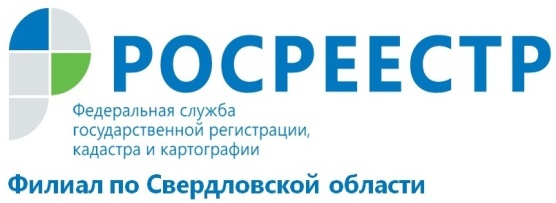 РАСТЕТ ДОЛЯ УСЛУГ РОСРЕЕСТРА,ПРЕДОСТАВЛЕННЫХ ЧЕРЕЗ МФЦНа территории Свердловской области увеличивается количество проходящих документов через сеть филиалов МФЦ. В июле 2016 года доля государственных услуг, предоставленных через МФЦ, составляла 80%, а в июле 2017 года уже 86%.В МФЦ можно подать:-заявление о государственном кадастровом учете-заявление о государственной регистрации прав-запрос о предоставлении сведений из ЕГРНВсего в июле в Кадастровую палату Свердловской области через МФЦ за предоставлением услуг Росреестра поступило 77489  заявлений и запросов.Предоставление услуг через МФЦ помогает Росреестру развивать "бесконтактные технологии". Заявитель получает услуги ведомства без участия посредников, а значит без дополнительных затрат. Многофункциональные центры – государственные  учреждения, они работают по принципу «одного окна». Перечень офисов и услуг МФЦ вы можете найти на сайте www.mfc66.ru. Офисы МФЦ работают в вечернее время до 20:00 и по субботам. Большое количество окон приема-выдачи документов  МФЦ позволяет сократить время ожидания заявителя в очереди. Для удобства граждан в офисах МФЦ работают консультанты, которые готовы ответить на возникающие вопросы.  Кроме того, увеличение доли государственных услуг Росреестра, оказанных через МФЦ, - важнейший показатель «дорожной карты» по реализации целевых моделей "Регистрация права собственности на земельные участки и объекты недвижимого имущества" и "Постановка на кадастровый учет земельных участков и объектов недвижимого имущества", направленных на развитие инвестиционной привлекательности субъектов РФ. Филиал ФГБУ «ФКП Росреестра» по Свердловской области